INDIVIDUAL STOP-MOTION BRAINSTORM                                                 NAME: ____________________________________    GROUP STOP-MOTION BRAINSTORM                                    GROUP MEMBERS: ____________________________________    CHARACTER DEVELOPMENT FOR STOP-MOTION ANIMATION	GROUP: ______________________________________SET DEVELOPMENT FOR STOP-MOTION ANIMATION		 GROUP: ______________________________________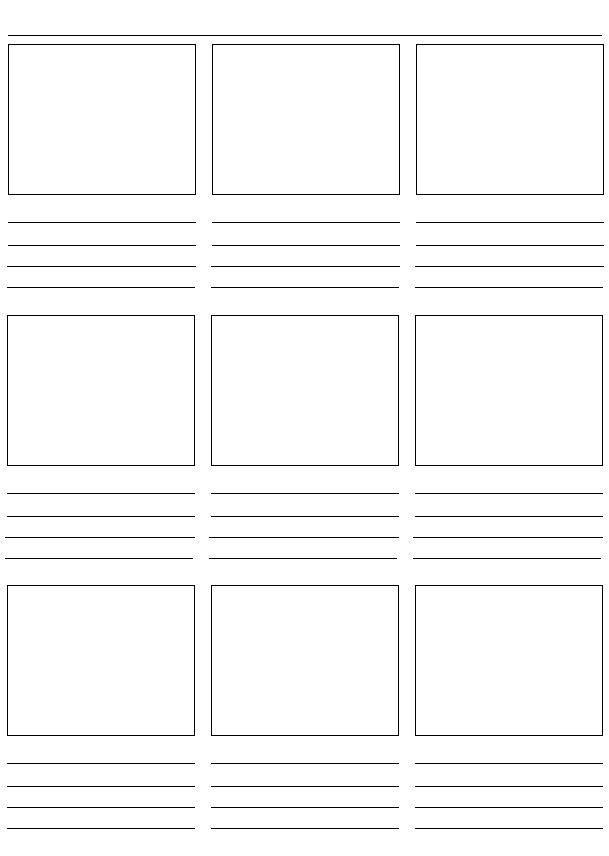 